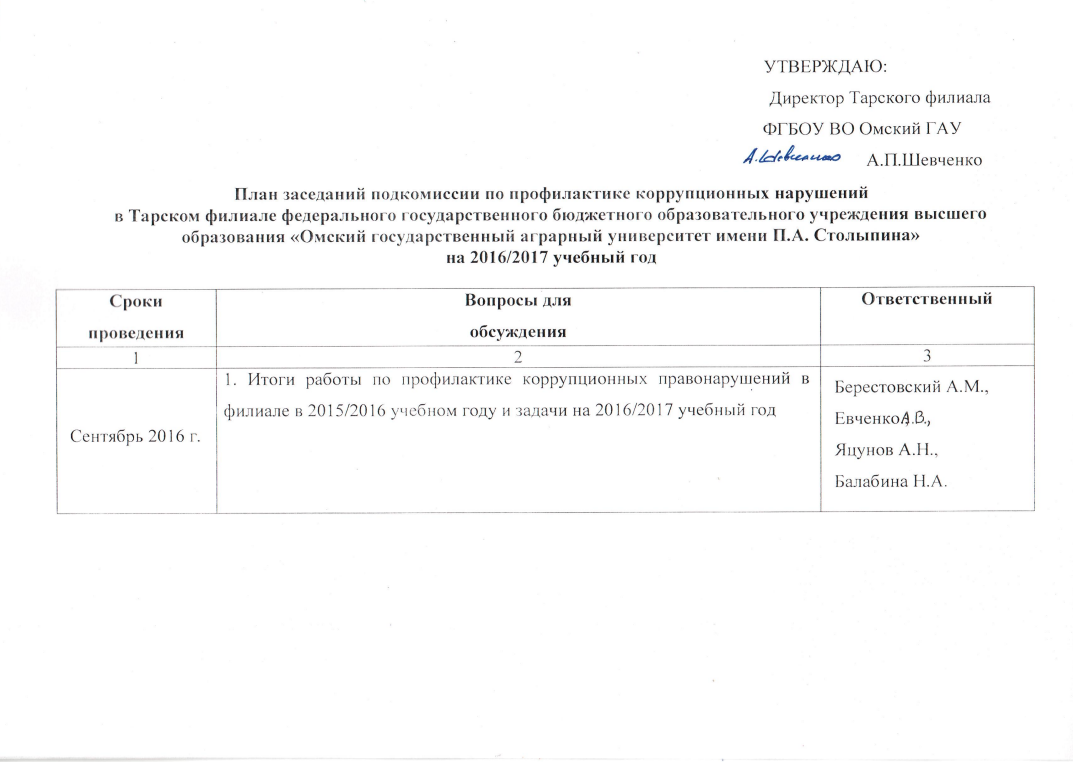 12332. Рассмотрение и согласование плана проведения социологического опроса, мониторинговых исследований среди обучающихся, преподавателей и сотрудников филиала в целях предупреждения и противодействия коррупции в 2016/2017 учебном году, а также по вопросу: «Удовлетворенность качеством предоставляемых услуг»Берестовский А.М.,Яцунов А.Н.,Павлюченко К.В.,Филиппчик Г.А.,Балабина Н.А.Берестовский А.М.,Яцунов А.Н.,Павлюченко К.В.,Филиппчик Г.А.,Балабина Н.А.Октябрь 2016 г.1. Об организации работы по предупреждению коррупционных правонарушений на  факультете высшего образованияЯцунов А.Н.,Балабина Н.А.,Берестовский А.М.Октябрь 2016 г.2. Об организации работы с обучающимися филиала (в т.ч. с первокурсниками) по информированию их по вопросам антикоррупционного законодательства РФ, ознакомлению с Уставом Омского ГАУ, правилами внутреннего распорядка, иными локальными актами, а также информированию о способах подачи сообщений о коррупционных нарушенияхЯцунов А.Н.,Павлюченко К.В.,Филиппчик Г.А.,Балабина Н.А.Ноябрь 2016 г.1. О работе кураторов по формированию негативного отношения обучающихся к проявлениям коррупцииЯцунов А.Н.,Павлюченко К.В.,Филиппчик Г.А.,Балабина Н.А.1232. О подготовке к проведению международного дня борьбы с коррупцией (09.12.2016):проведение семинаров в студенческих группах «Законодательство по борьбе с коррупцией»;подготовка тематической страницы в газете «Вышка», а также материала на сайте филиалаЯцунов А.Н.,Павлюченко К.В.,Филиппчик Г.А.Декабрь 2016 г.1. О мерах по совершенствованию организации приема экзаменов и зачетов у обучающихся в филиале, организация контроля за ликвидацией академической задолженности во время экзаменационных сессийБерестовский А.М.,Титова И.А.,Яцунов А.Н.,Павлюченко К.В.,Филиппчик Г.А.Декабрь 2016 г.2. Об организации работы по предупреждению коррупционных правонарушений на отделении СПО Павлюченко К.В.,Филиппчик Г.А.,Балабина Н.А.Павлюченко К.В.,Филиппчик Г.А.,Балабина Н.А.123Февраль 2017 г.1. О реализации университетских  программ дополнительного образования для сотрудников филиала «Противодействие коррупции»Берестовский А.М.,Титова И.А.,Балабина Н.А.Февраль 2017 г.2. Об организации встреч преподавателей и обучающихся Тарского филиала с работниками правоохранительных органов города по вопросам противодействия коррупции и ответственности за взяточничество и посредничество взяточничествуЯцунов А.Н.,Павлюченко К.В.,Филиппчик Г.А.Март 2017 г.1. О профилактике коррупционных правонарушений в службах учебных корпусов и в общежитии Тарского филиалаЕвченко А.В.,Безносенко И.Г.Балабина Н.А.Март 2017 г.2. О подготовке информационных материалов для обучающихся филиала по нормативно-правовым основам учебной, научной, внеучебной деятельности, о правилах поведения в стенах Тарского филиала и проживания в общежитии, о способах подачи обращений в случаях обнаружения фактов коррупционных проявленийБерестовский А.М.,Филиппчик Г.А.,Балабина Н.А.Апрель 2017 г.1. Итоги анкетирования преподавателей и сотрудников филиала по проблеме коррупционной составляющейБерестовский А.М.,Титова И.А.,Балабина Н.А.1232. О работе кафедры ГСЭиФД по формированию антикоррупционного мировоззрения у обучающихсяСоколова Е В.Май 2017 г.1. О результатах работы Тарского филиала по предупреждению коррупционных проявлений в образовательной организацииБерестовский А.М.,Евченко А.В.Май 2017 г.2. Утверждение плана мероприятий по профилактике коррупционных правонарушений в Тарском филиале ФГБОУ ВО Омский ГАУ на 2017/2018 учебный годБерестовский А.М.,Титова И.А.,Балабина Н.А.